V Praze dne: 9.11.2023             Objednávka                                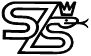              Objednávka                                             Objednávka                                             Objednávka                                             Objednávka                                             Objednávka                                Objednatel:Objednatel:Objednatel:Dodavatel:Dodavatel:Dodavatel:Střední zdravotnická školaRuská 2200/91100 00  Praha 10IČ:                00638765Tel.:             246 090 805Banka:         PPF banka a.s.Číslo účtu:   2003780005/6000Střední zdravotnická školaRuská 2200/91100 00  Praha 10IČ:                00638765Tel.:             246 090 805Banka:         PPF banka a.s.Číslo účtu:   2003780005/6000Střední zdravotnická školaRuská 2200/91100 00  Praha 10IČ:                00638765Tel.:             246 090 805Banka:         PPF banka a.s.Číslo účtu:   2003780005/6000Virtual Lab, s.r.o. Lipová 1789/9370 05 České Budějovice IČ:               08065811DIČ:            CZ08065811Telefon :     721 618 189 Banka:        Komerční banka Číslo účtu: 115-9695560207/0100Virtual Lab, s.r.o. Lipová 1789/9370 05 České Budějovice IČ:               08065811DIČ:            CZ08065811Telefon :     721 618 189 Banka:        Komerční banka Číslo účtu: 115-9695560207/0100Virtual Lab, s.r.o. Lipová 1789/9370 05 České Budějovice IČ:               08065811DIČ:            CZ08065811Telefon :     721 618 189 Banka:        Komerční banka Číslo účtu: 115-9695560207/0100Na základě průzkumu trhu objednáváme u Vás Kufr na 4 VR brýle: Na základě průzkumu trhu objednáváme u Vás Kufr na 4 VR brýle: Na základě průzkumu trhu objednáváme u Vás Kufr na 4 VR brýle: Na základě průzkumu trhu objednáváme u Vás Kufr na 4 VR brýle: Na základě průzkumu trhu objednáváme u Vás Kufr na 4 VR brýle: Na základě průzkumu trhu objednáváme u Vás Kufr na 4 VR brýle: Název produktuPočet ksCena/ks bez DPH(v Kč)Cena/ks bez DPH(v Kč)DPHCena celkem(v Kč)Kufr na 4 VR brýle316 900,0016 900,0021 %61 347,00Celkem bez DPH 50 700,00DPH 21 %10 647,00Celkem k úhradě61 347,00